Инструкция к ЕГЭ (информатика)По блоку с1-с3			         Есть дополнения Б23Задание Б23. Разновидность 2.Сколько существует различных наборов значений логических переменных x1, х2, хЗ, х4, х5, хб, х7, х8, которые удовлетворяют всем перечисленным ниже условиям?(x1 —> х2) —> (хЗ—> х4) = 1(хЗ —> х4) —> (х5 —> хб) = 1(х5 —> хб) —> (х7 —> х8) = 1В ответе не нужно перечислять все различные наборы значений переменных x1, х2, хЗ, х4, х5, хб, х7, х8, при которых выполнена данная система равенств. В качестве ответа Вам нужно указать количество таких наборов.Задание сложное, нужно перечислить все наборы значений.Делается следующим способом.Берем 1 строку(этаж)(x1 —> х2) —> (хЗ—> х4) = 1Раскрываем следствие-(x1 —> х2) или (хЗ—> х4) = 1Раскрываем внутри скобок следствия(X1  и –х2) или  (–х3 или х4) = 11)Переписываем все члены с 1 строкиРисуем по ней полную таблицу истинности, все комбо От 0000 до 1111.Сопоставляем с нашей строкой (X1  и –х2) или  (–х3 или х4) = 1Отбираем те комбо, которые дают истину.2) Далее переписываем наши этажи пишем только члены с 1 скобки и число на выходX1X2X3X4X5X6X7X83) Переписываем подошедшие комбоX1x2  x3x44) Теперь рисуем 1ые два этажа, как столбцыИ по третьему пункту смотрим кто куда стремится(кол-во стрелок)5) рисуем все наши этажи как столбцы к этажу идут все единицы и по стрелкам получаем числа во 2столбце и т.дВ конце вычисляем сумму, это и будет всего наборов значений: 121Задание Б23. Разновидность 3.Сколько существует различных наборов значений логических переменных x1, x2, x3, x4, x5, y1, y2, y3, y4, y5, которые удовлетворяют всем перечисленным ниже условиям?(x1 → x2) ∧ (x2 → x3) ∧ (x3 → x4) ∧ (x4 → x5 ) = 1(y1 → y2) ∧ (y2 → y3) ∧ (y3 → y4) ∧ (y4 → y5 ) = 1x1 ∨ y1 = 1В ответе не нужно перечислять все различные наборы значений переменных x1, x2, x3, x4, x5, y1, y2, y3, y4, y5, при которых выполнена данная система равенств. В качестве ответа Вам нужно указать количество таких наборов.Суть задания такая же, но здесь дано доп. Условие x1 ∨ y1 = 1во 1 распишем все комбинации для доп.условияТеперь все строки нужно проверить по верхним уравнениямПо строке когда x1=1 и y1=1Формула y точно такая же, там тоже будет 1 набор1х1 = 1 набор (1комбо)По 2 строке когда есть y1=0Если все были бы единичные корни без выбора быть 0 или 1, а строго, то это было бы как 1 корень, здесь они могут быть 0 либо 1 поэтому считаем их по отдельности по облачкам.В конце подсчитываем все комбо с 3х строкВ сумме 11 комбо.Задание с1.(24) разновидность 1.Требовалось написать программу, при выполнении которой с клавиатуры считывается положительное целое число N, не превосходящее 109, и определяется сумма цифр этого числа. Программист торопился и написал программу неправильно.Последовательно выполните следующее.1. Напишите, что выведет эта программа при вводе числа 256.2. Приведите пример такого трёхзначного числа, при вводе которого программа выдаёт правильный результат.3. Найдите все ошибки в этой программе (их может быть одна или несколько). Для каждой ошибки:1) выпишите строку, в которой сделана ошибка;2) укажите, как исправить ошибку, т. е. приведите правильный вариант строки.Достаточно указать ошибки и способ их исправления для одного языка программирования. Обратите внимание, что требуется найти ошибки в имеющейся программе, а не написать свою, возможно, использующую другой алгоритм решения. Исправление ошибки должно затрагивать только строку, в которой находится ошибка.1. Напишите, что выведет эта программа при вводе числа 256.Прогоняем 256 по программе.2. Программа должна считать сумму цифр числа.Подойдет число 400, 300, где последние два нули.3.ИсправленияSum:=1 удалитьпоставитьsum:=0И ещеSum:=d удалитьпоставитьSum:=sum+d;Задание с1.(24) разновидность 2.Требовалось написать программу, при выполнении которой с клавиатуры считывается координата точки на прямой (х - действительное число) и определяется принадлежность этой точки заданной области (включая границы). Программист торопился и написал программу неправильно.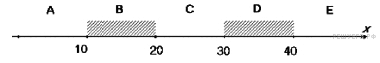 var х: real;beginreadln(х);if х<=30 thenif x<=20 thenif x<=10 thenwrite('не принадлежит')elsewrite('принадлежит')end.Последовательно выполните следующее.1. Перерисуйте и заполните таблицу, которая показывает, как работает программа при аргументах, принадлежащих различным областям (А, В, С, D и Е). Точки, лежащие на границах областей (то есть, точки 10, 20, 30 и 40) при заполнении таблицы не рассматриваются.В столбцах условий укажите «да», если условие выполнится, «нет», если условие не выполнится, «—» (прочерк), если условие не будет проверяться, «не изв.», если программа ведет себя по-разному для разных значений, принадлежащих данной области. В столбце «Программа выведет» укажите, что программа выведет на экран. Если программа ничего не выводит, поставьте «—» (прочерк). Если для разных значений, принадлежащих области, будут выведены разные тексты, напишите «не изв.». В последнем столбце укажите «да» или «нет».2. Укажите, как нужно доработать программу, чтобы не было случаев её неправильной работы. (Это можно сделать несколькими способами, достаточно указать любой способ доработки исходной программы.)Первым делом заполняем таблицу, проверяя по неправильной программе.Потом нужно исправить программу.Берем точки по графикуДля А x=5B x=15C x=25D x=35E x=45В серой области должна принадлежать, в остальных нетТеперь исправляем программу.var х: real;beginreadln(х);if (x>=10) and (x<=20) or (x>=30) and (x<=40) thenwrite('не принадлежит')elsewrite('принадлежит')end.Задание с1.(24) разновидность 3.Требовалось написать программу, при выполнении которой с клавиатуры считываются координаты точки на плоскости (х, у — действительные числа) и определяется принадлежность этой точки заданной закрашенной области (включая границы). Программист торопился и написал программу неправильно.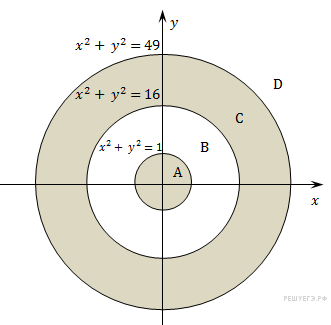 Последовательно выполните следующее.1. Перерисуйте и заполните таблицу, которая показывает, как работает программа при аргументах, принадлежащих различным областям (A, B, C, D). Точки, лежащие на границах областей, отдельно не рассматривать. В столбцах условий укажите "да", если условие выполнится, "нет", если условие не выполнится, "—" (прочерк), если условие не будет проверяться, "не изв.", если программа ведет себя по-разному для разных значений, принадлежащих данной области. В столбце "Программа выведет" укажите, что программа выведет на экран. Если программа ничего не выводит, напишите "—" (прочерк). Если для разных значений, принадлежащих области, будут выведены разные тексты, напишите "не изв". В последнем столбце укажите "да" или "нет".2. Укажите, как нужно доработать программу, чтобы не было случаев ее неправильной работы. (Это можно сделать несколькими способами, достаточно указать любой способ доработки исходной программы.)Все также как в предыдущей задаче, но здесь график посложнееСамый наружный радиус равен 7, средний 4, маленький равен 1.1. Берем области для A (0;0)B(1 ; 1)C(4 ; 4)D(7;7)2.Исправляем программуvar x, у:  real;beginreadln(x,y);if (x*x +  y*y <=  49) and (x*x +  y*y >=  16) or(x*x +  y*y <=  1) thenwrite{'принадлежит')elsewrite{'не принадлежит')end.Задание с2.(25) разновидность 1.Дан целочисленный массив из 30 элементов. Элементы массива могут принимать целые значения от 0 до 100 – баллы учащихся выпускного класса за итоговый тест по информатике. Для получения положительной оценки за тест требовалось набрать не менее 20 баллов. Опишите на русском языке или на одном из языков программирования алгоритм, который находит и выводит минимальный балл среди учащихся, получивших за тест положительную оценку. Известно, что в классе хотя бы один учащийся получил за тест положительную оценку. Исходные данные объявлены так, как показано ниже. Запрещается использовать переменные, не описанные ниже, но разрешается не использовать часть из них.constN=30;vara: array [1..N] of integer;i, j, min: integer;beginfor i:=1 to N do readln(a[i]);…end.Массив наполовину готов, его надо доделать.Положительная оценка начинается с 20, надо найти самого слабого ученика получивших от 20 баллов.Вместо многоточия дописываемMin:=100;For i:=1 to N do If (a[i]<=min) and (a[i]>=20) thenMin:=a[i];Writeln(min);Мы для начала присвоили минимальному ученика 100 баллов. В условии сделали, если ученик набрал меньше минимума и больше 20 баллов, то он нам подходит и его тестовый балл заменяет переменную мин. И так проходит по всем ученикам, находится ученик еще слабее, после всех отсканированных учеников покажется самый слабый прошедший порог 20.Задание с2.(25) разновидность 2.Опишите на русском языке или на одном из языков программирования алгоритм подсчета произведения всех отрицательных элементов заданного целочисленного массива размером 30 элементов, в предположении, что в массиве есть хотя бы один отрицательный элемент.Задача посложнее, нужно самим написать массив.Для этого учите офрографию паскаля.Решение.constN=30;vara: array [1..N] of integer;i, j, sum: integer;beginfor i:=1 to N do readln(a[i]);sum:=0;For i:=1 to N do If (a[i]<0) then Sum:=sum+a[i];Writeln(sum);end.Задали переменную sum как 0Затем дали условие, если массив меньше 0, то он идет в сумму к переменной sum и так с каждым отрицательным массивом.Задание С3.(26) Разновидность 1.Два игрока, Паша и Вова, играют в следующую игру. Перед игроками лежит куча камней. Игроки ходят по очереди, первый ход делает Паша. За один ход игрок может добавить в кучу 1 камень или 10 камней. Например, имея кучу из 7 камней, за один ход можно получить кучу из 8 или 17 камней. У каждого игрока, чтобы делать ходы, есть неограниченное количество камней. Игра завершается в тот момент, когда количество камней в куче становится не менее 41. Победителем считается игрок, сделавший последний ход, то есть первым получивший кучу, в которой будет 41 или больше камней.В начальный момент в куче было S камней, 1 ≤ S ≤ 40.Будем говорить, что игрок имеет выигрышную стратегию, если он может выиграть при любых ходах противника. Описать стратегию игрока — значит описать, какой ход он должен сделать в любой ситуации, которая ему может встретиться при различной игре противника.Выполните следующие задания. Во всех случаях обосновывайте свой ответ.1. а) Укажите все такие значения числа S, при которых Паша может выиграть в один ход. Обоснуйте, что найдены все нужные значения S, и укажите выигрывающие ходы.б) Укажите такое значение S. при котором Паша не может выиграть за один ход, но при любом ходе Паши Вова может выиграть своим первым ходом. Опишите выигрышную стратегию Вовы.2. Укажите два значения S, при которых у Паши есть выигрышная стратегия, причём Паша не может выиграть за один ход, но может выиграть своим вторым ходом независимо от того, как будет ходить Вова. Для указанных значений S опишите выигрышную стратегию Паши.3. Укажите значение S, при котором у Вовы есть выигрышная стратегия, позволяющая ему выиграть первым или вторым ходом при любой игре Паши, однако у Вовы нет стратегии, которая позволит ему гарантированно выиграть первым ходом. Для указанного значения S опишите выигрышную стратегию Вовы. Постройте дерево всех партий, возможных при этой выигрышной стратегии Вовы (в виде рисунка или таблицы). На ребрах дерева указывайте, кто делает ход, в узлах — количество камней в куче.Паша всегде первый Вова второй+1 камень+10 камней.Победа от 41 и вышеЕсли в условии сказано, Ваня должен выиграть, за него ходим по умному, он фаворит, за второго расписываем все ходы.1. а) Укажите все такие значения числа S, при которых Паша может выиграть в один ход. Обоснуйте, что найдены все нужные значения S, и укажите выигрывающие ходы.б) Укажите такое значение S. при котором Паша не может выиграть за один ход, но при любом ходе Паши Вова может выиграть своим первым ходом. Опишите выигрышную стратегию Вовы.1.а) если S=[31….40]S=[31…40]+10 = [41…50] выигрышный диапазонБ) берем с пункта а малое число это 31 делаем -1.S=302. берем 30 отнимаем 1.S=29Второе число 203. Здесь также берем из предыдущего 29 делаем -1Задание С3.(26) Разновидность 2.Два игрока играют в следующую игру. Перед ними лежат две кучки камней, в первой из которых 3, а во второй — 6 камней. У каждого игрока неограниченно много камней. Игроки ходят по очереди. Ход состоит в том, что игрок или удваивает число камней в какой-то куче, или добавляет 2 камня в какую-то кучу. Выигрывает игрок, после хода которого общее число камней в двух кучах становится не менее 24 камней. Кто выигрывает при безошибочной игре обоих игроков — игрок, делающий первый ход, или игрок, делающий второй ход? Каким должен быть первый ход выигрывающего игрока? Ответ обоснуйте.Здесь необходимо рассмотреть все ходы, за обоих нужно думать по-умному. 